吉田町土地利用事業の適正化に関する指導要綱に基づく申請書類等の標準作成要領第１　実施計画書（設計説明書）の作成要領１　事業計画の概要　⑴　事業の目的、内容、効果　　　事業の目的、内容、効果等実施計画の概要を記載すること。　⑵　既定計画又は将来計画　　　既定計画又は将来計画がある場合は、それらとの関連を明記すること。　⑶　町内における既実施事業　　　町内における既実施事業の成果について記載すること。当該事業が別荘、住宅、マンション、研修所の分譲を目的とするものである場合には、販売状況、建築状況、これらの調査時点を明らかにすること。２　計画地の面積、取得状況　⑴　施行区域内の土地の状況　　（注）　地目の区分は公簿によること。ただし、公募上の地目が農地以外の場合で、現況が農地のときは、現況地目に基づく数値を各欄の下段に（）書きで再掲すること。　⑵　用地取得に関する事項　　（注）１　民有地について、用地取得の状況を記入すること。また、地番ごとの取得状況を一覧にした土地取得調書（別紙１）を添付すること。　　　　　２　計画地内に公有地がある場合は、取得対象の公有地に関する調書（別紙２）を添付すること。　⑶　地権者の同意状況　　ア　面積（公簿）　　　（注）　土地利用事業の施工等の同意書（別紙３）を添付すること。　　イ　地権者数　⑷　計画地の現状（注）１　調整池から最終の流末河川までを、系統ごとに級種、名称及び延長を記入すること。　　　　　２　取り付ける道路及び既設道路を進入路とする場合の既設道路で、拡張計画があるときは、現況幅員及び拡張後の幅員をそれぞれ記入すること。　⑸　土地利用規制現況等　　（注）１　上記のほか規制を受ける法令については、すべて記入すること。　　　　　　（例）宅地造成規制法、静岡県風致地区条例、静岡県立自然公園条例、静岡県砂防指定地管理規則、静岡県地下水の採取に関する条例、急傾斜地の崩壊による災害の防止に関する法律（急傾斜地崩壊危険区域）、地すべり等防止法（地すべり防止区域）、建築基準法（災害危険区域）　　　　　２　国土利用計画法の欄には、土地利用基本計画による地域区分の細区分を記入すること。３　土地利用計画　⑴　施設計画の概要　　　住区街区の設定計画（分譲地、工業団地に係るもの）（注）１　営業用施設…分譲用住宅、店舗、工場等計画の主たる目的とした施設　　　２　公共施設…要綱第２条第５号によること。　　　３　公益的施設…要綱第２条第６号によること。　　　４　その他…１から３に区分されない施設、未利用地、残置森林、造成森林、造成緑地等　⑵　森林現況の取りまとめ表　　（注）１　５条森林とは、地域森林計画対象民有林のことであり、森林計画図により確認すること。　　　　　２　その他の欄には、田、畑、原野、宅地、道路、河川敷等の面積を記入すること。　　　　　３　５条森林以外の欄には、施行区域面積から地域森林計画対象民有林の区域（保安林を除く。）の面積を除いた面積を記入すること。　　　　　４　森林率の欄の残置森林面積及び造成森林面積は、施行区域内の残置森林面積及び造成森林面積を記入すること。　　　　　５　備考欄には、５条森林については樹種及び林令を、５条森林以外については、土地利用現況を記入すること。　　　　　６　住宅地を造成する場合には、森林率の算定に当たっては造成緑地を加算すること。　　　　　７　工区を設定する場合には、工区ごとの森林現況取りまとめ表を作成すること。　　　　　８　施行区域を記入した森林計画図（写）及び立地調査結果通知書を添付すること。　⑶　開発率　　　施行区域の面積に対する現地形を変更する土地の面積の割合を記入すること。４　個別計画の明細　⑴　防災計画の明細　　（注）１　本工事の着手に先立って施行する防災工事の計画内容を明らかにすること。　　　　　２　流末河川については、河川名を明示して現況流下能力の検討を行い、流下能力が不足する個所は、改修計画を明示するとともに、流域図、流出係数分布図、河川断面を撮影した写真及び水理計算書を添付すること。　　　　　３　工事中及び完成後の流出土砂量計算書を添付すること。　　　　　４　調整池の容量計算書及び構造計算書を添付すること。　⑵　生活用水計画　　（注）　「積算の基礎」の欄における最大給水量については、水道事業者から給水を受ける場合は当該水道事業者の承諾に基づく数値を用い、自己水源を利用する場合は数値の算出根拠を明らかにすること。　⑶　工業用水計画　⑷　その他の用水　　　生活用水、工業用水以外の用水を使用する場合は、上記の例に準じ説明すること。　　　なお、温泉利用計画がある場合は、水源、泉質、湧水量、温度、掘削個所等について説明すること。　⑸　水源及び水量　　（注）別紙４＜例＞の水利用フローシートを添付すること。　⑹　給水施設の明細　⑺　排水施設の明細　　（注）１　自然水（雨水）と雑用水（生活汚水）、計画地内と計画地外とに区分して排水系統ごとに記入すること。　　　　２　４１に掲げた施設の再掲は不要である。　⑻　道路計画の明細　　（注）１　行動の現況に記す範囲は、L=200メートルとする。　⑼　一般廃棄物処理計画　　ア　処理方法　　イ　処理施設　　（注）１　備考欄には、施設の維持管理責任者及び処理水の水質等を記載すること。　　　　　２　第三者に委託して処理する場合は、維持、修繕、災害復旧、その他の管理について明確にした契約書（写）等を添付すること。　　ウ　生活雑排水の放流先河川等の名称及び利水状況等　　（注）　河川等の名称の欄に放流河川から流末まで経路を記入の上、記載すること。　⑽　産業廃棄物処理計画　　ア　処理方法　　（注）１　他人に処理を委託する場合は、処理方法の欄に産業廃棄物処理業者を明記すること。　　　　　２　欄外に、廃棄物の減量化又は再利用の方法を記入すること。　　イ　処理施設　　（注）１　廃棄物の処理及び清掃に関する法律第１５条、同政令第７条に基づいて記載すること。　　　　　２　処理施設の平面図、設計計算書を添付すること。　⑾　消防用施設の明細　⑿　その他の施設５　関連公共・公共的施設の整備　　（注）１　公共団体が管理する施設を整備する計画がある場合は、この計画について記入すること。　　　　　２　協議の状況には、当該施設の管理者との協議の状況を記入すること。６　公害防止計画　⑴　大気汚染　⑵　水質汚濁　⑶　騒音　⑷　振動　⑸　悪臭　⑹　工事中の騒音・振動　⑺　土壌汚染　　（注）　平成３年８月２３日付け環境庁告示第４６号で示された物質による土壌汚染の可能性の有無について、資料等による調査を実施すること。　　　　　　なお、調査の結果、汚染の可能性があると判断された場合は、土壌調査を実施し、必要な改善策を検討すること。７　文化財等の保護計画　　（注）１　保護の計画欄には、文化財の取扱いについて記載する。例えば、現状保存（公園・その他）、発掘調査実施等　　　　　２　町教育委員会の文化財に関する意見書を添付すること。８　切土盛土の土量集計　　（注）１　土量計算書を添付すること。　　　　　２　計画地外からの土砂の搬入又は計画地外への土砂の搬出がある場合は、採取地又は捨土場所、運搬経路及び採取方法又は捨土方法について明記し、土砂搬出入経路図を添付すること。９　地盤・のり面・擁壁等の安全対策　⑴　切土・盛土　　（注）　盛土高の計算方法は下図の例によること。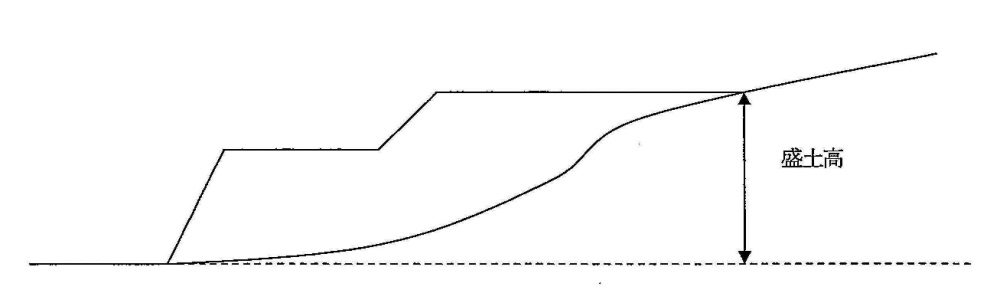 　⑵　のり面保護・擁壁　　（注）１　土質調査報告書を添付すること。　　　　　２　擁壁その他の構造物については、構造計算書を添付すること。　⑶　地盤10　公園計画　　面積、施設計画（植栽、遊戯施設等を含む。）等を明示すること。11　環境保全対策　⑴　自然環境の現状　　ア　植生状況　　　　計画地及びその周辺における植生状況を群集レベルの群落により現存植生図を作成し、説明すること。　　イ　野生動物状況　　　　計画地及びその周辺における野生動物状況を生息地、繁殖地、渡来地について説明すること。⑵　緑化計画　　以下の緑化計画書により説明すること。　　なお、吉田町緑のオアシス条例施行規則第７条第４項の規定に基づき、別途「緑化計画書」を提出のこと。12　工事中の災害、水質汚濁等の防止計画　　　土砂流出防止、土砂崩壊防止、水質汚濁防止、飲料水確保、交通安全対策、騒音対策、粉じん対策等に区分して記載すること。また、施工管理体制を明らかにすること。13　施設完成後の運営利用計画　　　施設完成後の利用見込み、収容人口、従業員の雇用計画について記載すること。生産計画がある場合（工場事業所等）は、生産品目ごとの計画生産量、従業員数を記載すること。また、施設利用について地元民に特に便宜を図る場合には、その方法を説明すること。14　施設完成後の管理計画等　（注）１　３土地利用計画１施設計画の概要に掲げた施設区分に従い、施設完成後の当該施設の管理者及び管理方法等について記載すること。　　　　２　公共施設又は公益的施設であって、公共団体に移管されないものについては、その管理方法等を特に詳細に記載すること。15　資金計画　　収支計画（年次別資金計画）（単位：千円）　（注）１　処分収入にあっては、単価及び積算の基礎を科目欄に（）書きすること。附帯工事費にあっては、工事の種別（緑化費等）を区分してそれぞれについて記入すること。　　　　２　収入については、調達方法を裏づける書面（預金残高証明書、融資証明書等）の提出を求める場合があるので留意すること。16　予定工期17　宅地等の分譲方針　　⑴　分譲対象地域、分譲の方法、予定対価等について説明すること。　　⑵　建築協定（案）、緑化協定（案）、管理協定（案）を添付し、これらの方針を説明すること。18　会員等の募集　　　会員の権利及び義務、会員の種別、募集時期、募集人員、拠出金の内訳、会員募集の実施会社、施設の開設予定時期、会員権の販売方法及び補償委託契約の内容について説明すること。　　　なお、非会員の施設利用についても説明すること。19　その他の特記事項及び参考となる事項　　　地元関係者の同意書（自治会長、町内会長、部農会長、土地改良区、隣接地所有者等）を添付すること。20　吉田町内に所有又は経営する土地施設　　　静岡県・吉田町土地利用対策委員会の承認を受けた施設等主要な施設の状況を説明すること。21　業務経歴表（別紙５）　　　施行（予定）者についても提出すること。　　　法人登記簿謄本、定款、宅地建物取引業免許の写し等法令による資格証の写し及び申請時直近の決算報告書を添付すること。22　設計者業務履歴表（別紙６）　　　資格を証する書類を添付すること。区分区分公簿面積公簿面積公簿面積公簿面積公簿面積実測面積実測面積区分区分既取得地未取得民有地未取得公有地計割合面積割合宅地宅地㎡㎡㎡㎡％㎡％農地田農地畑農地牧草放牧地農地小計山林山林原野原野雑種地雑種地公共公益用地公共公益用地その他その他計計区分区分公簿面積（㎡）割合（％）筆数（筆）権利者数（人）既取得地自己所有地既取得地賃貸等契約済地既取得地小計取得予定地買収予定地取得予定地賃貸等契約予定地取得予定地小計計計①全民有地面積②既取得民有地③未取得民有地面積（要同意面積）④同意済面積㎡㎡㎡㎡全民有地の地権者数全民有地の地権者数全民有地の地権者数所有権者数その他権利者数計人人人標　高最高地　　　　ｍ～最低値　　　　ｍ平均　　　　　　　標高差　　　　ｍ最高地　　　　ｍ～最低値　　　　ｍ平均　　　　　　　標高差　　　　ｍ最高地　　　　ｍ～最低値　　　　ｍ平均　　　　　　　標高差　　　　ｍ最高地　　　　ｍ～最低値　　　　ｍ平均　　　　　　　標高差　　　　ｍ傾　斜状　況こう配面積（㎡）割合（％）土地利用方針傾　斜状　況0度～15度傾　斜状　況15度～30度傾　斜状　況30度～45度造成面積　　　　　㎡（うち公共施設　　　㎡、その他　　　㎡）傾　斜状　況45度以上造成面積　　　　　㎡（うち公共施設　　　㎡、その他　　　㎡）地　層地　質の概要河　川○○◯流域面積　　ha全体面積の　　　　％流末経路放流先河　川○○◯流域面積　　ha全体面積の　　　　％流末経路中間経路河　川○○◯流域面積　　ha全体面積の　　　　％流末経路河川法上の河川又は海計画地への交通路取付ける認定道路計画地への交通路進入路区間根拠法令規制の種別（地域区分）面積（小数第１位）根拠法令規制の種別（地域区分）面積（小数第１位）国土利用計画法ha森林法ha都市計画法ha自然公園法ha農振法（農用地区域）ha（　　　　　）文化財保護法ha施設名面積（㎡）割合（％）数量・規模等についての概要説明自己用を含む営業用施設自己用を含む営業用施設小計公共施設公共施設小計公益的施設公益的施設小計その他その他小計合計100.0街区数街区最大街区面積㎡街区最長辺長㎡最大区画面積㎡最小区画面積㎡平均区画面積㎡予定建築物その他合計区画数区分区分現況現況Ａのうち形質変更予定面積Ａのうち形質変更予定面積Ａのうち形質変更予定面積Ａのうち形質変更予定面積備考区分区分面積（Ａ）比率面積（Ｂ）面積（Ｂ）Ｂ／ＡＢ／Ａ備考５条森林人工林ha％haha％％５条森林天然林５条森林その他５条森林計（Ｃ）　　５条森林５条森林合計合計森林率森林率残置森林面積+造成森林面積=残置森林面積+造成森林面積=残置森林面積+造成森林面積=　　ha+　　ha　　　　　ha　　ha+　　ha　　　　　ha×100＝　　　　　　　％×100＝　　　　　　　％森林率森林率上記の（Ｃ）欄の森林面積上記の（Ｃ）欄の森林面積上記の（Ｃ）欄の森林面積　　　　　　　　　　　㎡　　　　　　　　　　　㎡×100＝　　　　　％区分種別施設概要（構造等）河川改修（河川・水路名）（例）L=○○m、W=○○m防災施設（調整池）（砂防ダム）必要調整容量　V=　　　　㎥調整池容量　　V=　　　　㎥必要堆砂容量　V=　　　　㎥沈砂池容量　　V=　　　　㎥その他計画給水計画給水量等積算の基礎積算の基礎計画給水計画給水量等施設ごとの給水人口等最大給水量計画年次年計画給水人口人１日１人当たり給水量最大　　　　　　ℓ／日平均　　　　　　ℓ／日１日当たり給水量最大　　　　　　ℓ／日平均　　　　　　ℓ／日時間最大給水量㎥／時区分用途使用水量積算の基礎ボイラー用水㎥／日原料用水製品処理及び洗浄用水冷却用水温調用水その他計水源の種別水量等水量等備考水道水道の名称最大受水量水道吉田町上水道事業㎥／日地下水くみ揚げ地点最大取水量別紙４の地下水等の利用計画書を添付すること。地下水㎥／日別紙４の地下水等の利用計画書を添付すること。表流水河川の名称最大取水量水利権許可書又はこれに準じるものを添付すること。表流水㎥／日水利権許可書又はこれに準じるものを添付すること。施設区分規模・構造等についての説明施設区分規模・構造積算の規模等道路区分幅員延長こう配こう配こう配最小曲線半径（計画）交通量備考道路区分幅員延長最小最大平均最小曲線半径（計画）交通量備考公道の現況ｍｍ％％％ｍ台／日進入路幹線道路支線道路一般廃棄物の種類月間排出量処理方法し尿ｔ／月雑排水ｔ／月ごみｔ／月一般廃棄物の種類施設名規模・構造積算の基礎備考し尿排出水BOD　　mg/ℓ雑排水排出水BOD　　mg/ℓごみ河川等の名称水利権、漁業権、利水状況等基準水質等産業廃棄物の種類月間排出量処理方法ｔ／月産業廃棄物処理施設の種類能力技術管理者名ｔ／月施設区分規模・構造配置計画施設名説明施設名施設管理者整備計画の明細協議状況ばい煙発生施設の種類ばい煙濃度及び排出量ばい煙発生施設の概要（形式・能力等）ばい煙の処理方法特定施設の種類排出水の水質及び排出量特定施設の概要（形式・能力等）汚水等の処理方法水　質：BOD　　　mg/l排出量：　　　　t/日特定施設の種類特定施設の概要（形式・能力等）騒音防止の方法特定施設の種類特定施設の概要（形式・能力等）振動防止の方法特定施設の種類特定施設の概要（形式・能力等）悪臭防止の方法特定建設作業の種類特定建設作業の概要（機械の名称・形式・仕様）騒音・振動防止の方法事業計画地の土壌汚染に係る調査結果土壌汚染に係る環境基準に適合しない土壌の存在が明らかになった場合の改善対策文化財の種類・名称所在地位置保護の計画切土盛土残土不足土残土・不足土の処理方法㎥㎥㎥区分最大切盛高法こう配備考切土ｍ：盛土ｍ：位置区分規模及び構造改良個所改良方法緑化計画書１　概要２　表土の利用３　残置森林、造成森林、造成緑地等の管理方法　⑴　管理体制　⑵　管理方法４　緑化場所別一覧表　　緑化場所については、建物周辺、幹線道路の緑地帯、のり面及び駐車場等具体的に記入し、緑化計画平面図の番号と一致させること。　⑴　残置森林　⑵　造成森林　⑶　造成緑地区分対応策土砂流出防止土砂崩壊防止水質汚濁防止飲料水確保交通安全対策騒音対策粉じん対策施工管理体制区分説明利用見込み収容人口従業員の雇用計画生産計画施設名管理者管理方法営業用施設公共施設公益的施設その他科　　目科　　目年次年次年次計収　　　　入自己資金収　　　　入借入金収　　　　入その他収　　　　入　（権利金、入会金等）収　　　　入処分収入収　　　　入　宅地処分収入収　　　　入　その他処分収入収　　　　入収　　　　入補助負担金収　　　　入計支　　　　　出用地費支　　　　　出工事費支　　　　　出　整地工事費支　　　　　出　道路工事費支　　　　　出　排水施設工事費支　　　　　出　給水施設工事費支　　　　　出　防災工事費支　　　　　出支　　　　　出建築工事費支　　　　　出附帯工事費支　　　　　出支　　　　　出事務費支　　　　　出借入金利息支　　　　　出支　　　　　出計工期区分着手竣工工期備考年　月年　月年　月